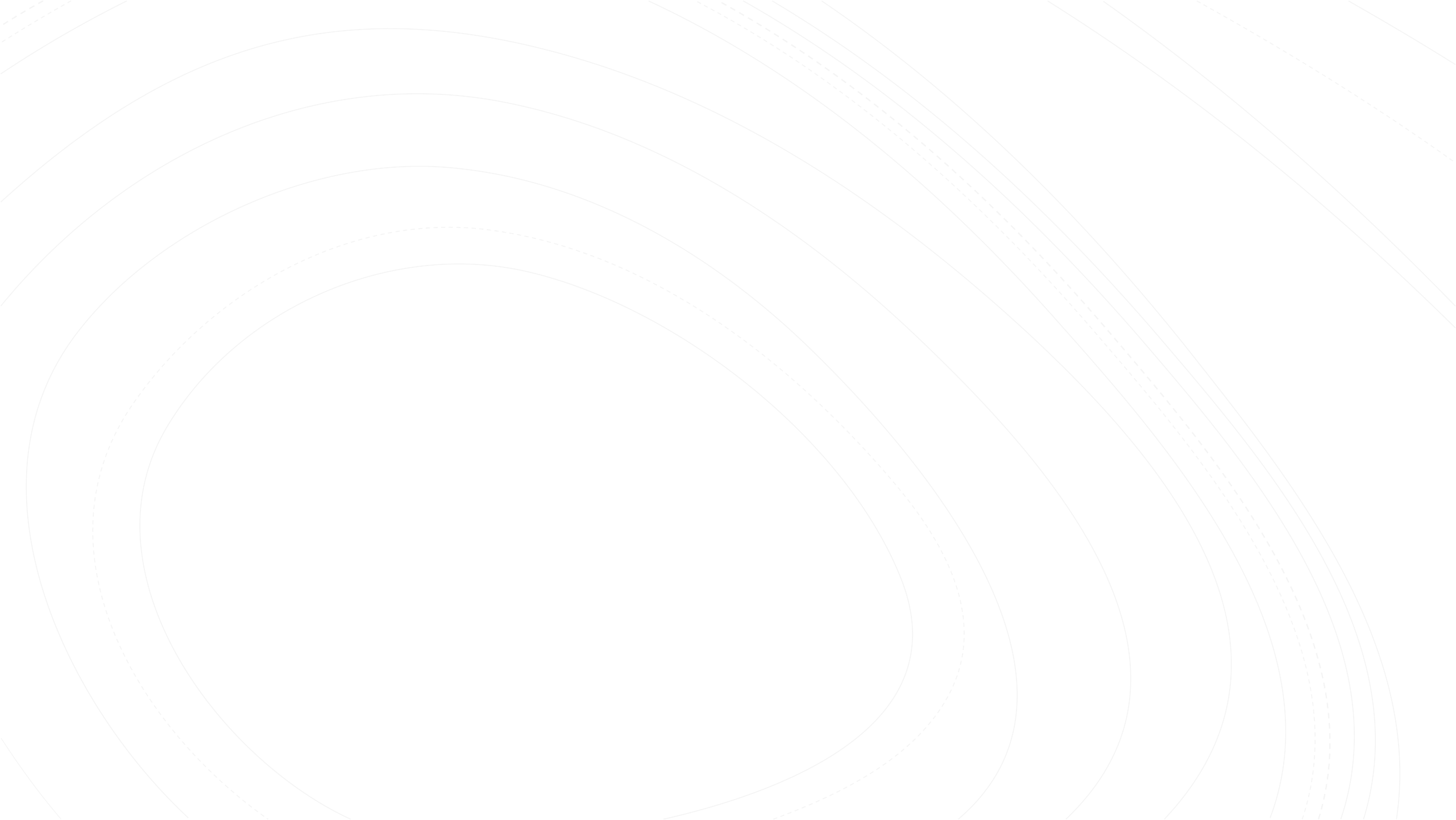 Moje samopoczucieJakie jest w ostatnim czasie?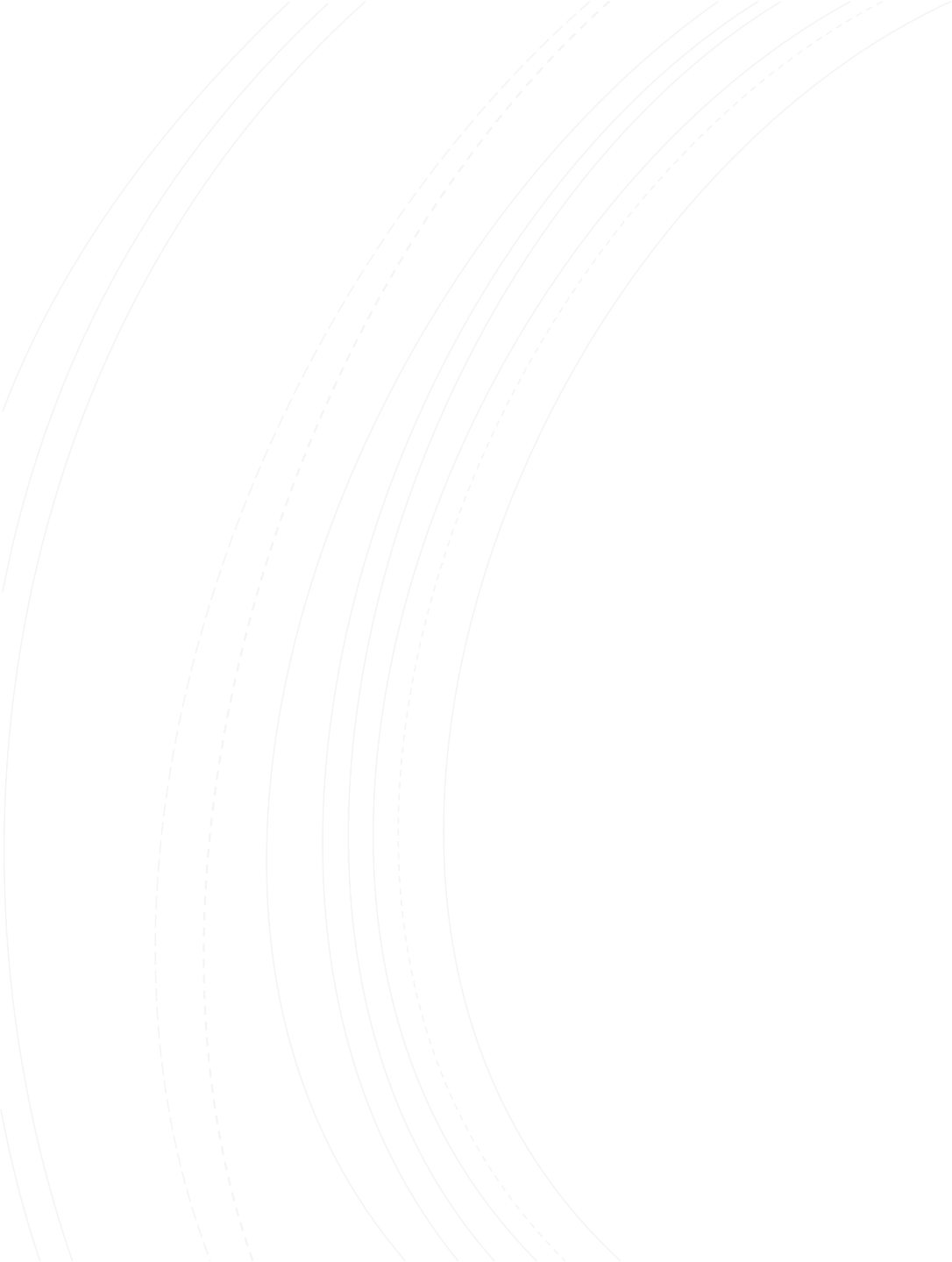 BARDZO DOBRY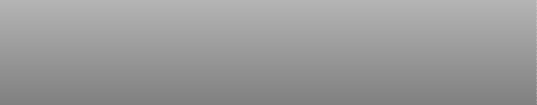 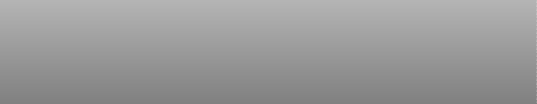 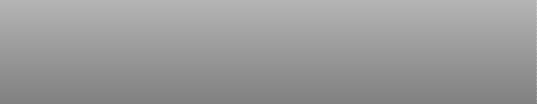 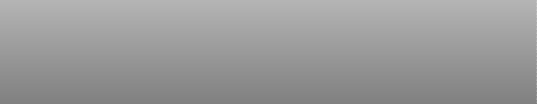 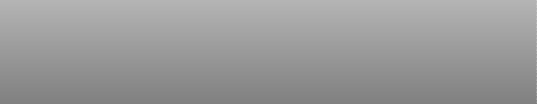 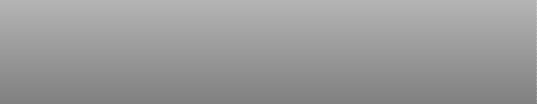 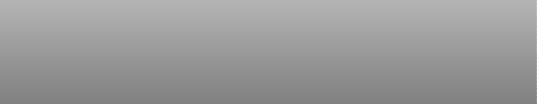 ZŁY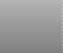 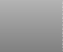 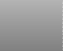 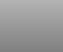 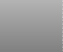 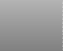 10987654321PN	WT	ŚR	CZW	PT	SB	NDW jakich sytuacjach?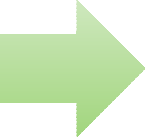 Jak często?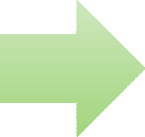 Co musi się wydarzyć?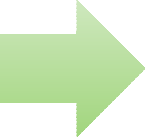 Jakie emocje/uczucia odczuwasz, kiedy Twoje samopoczucie jest dobre?Zastanów się i wymień przynajmniej 3Co powoduje taki nastrój?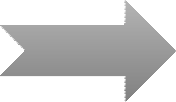 W jakich sytuacjach się pojawia?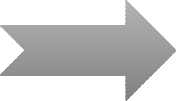 Jak często czujesz się źle?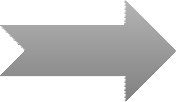 Czy ktoś o tym wie?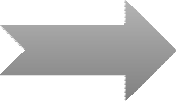 Jakie emocje/uczucia odczuwasz, kiedy Twoje samopoczucie jest złe?Zastanów się i wymień przynajmniej 3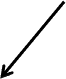 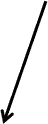 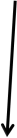 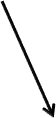 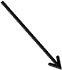 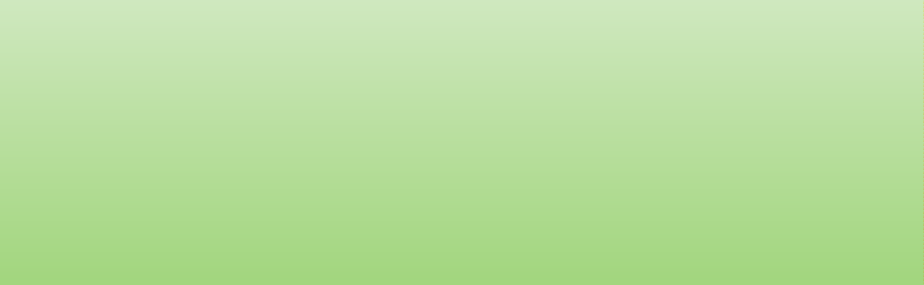 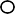 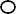 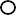 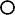 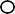 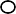 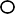 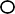 Garść inspiracji -- czyli kilka umilaczy na poprawę nastrojuAktywność fizyczna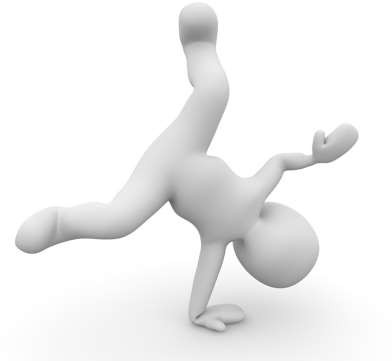 Poćwicz w domuRozmowa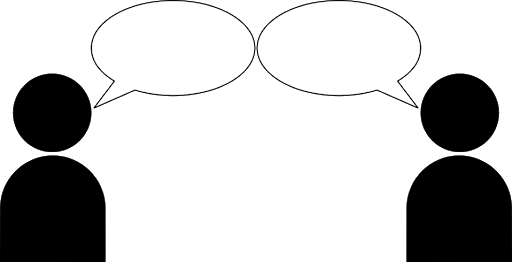 Ze znajomymi, przyjaciółmi przezTelefon, Messenger, SkypeMuzyka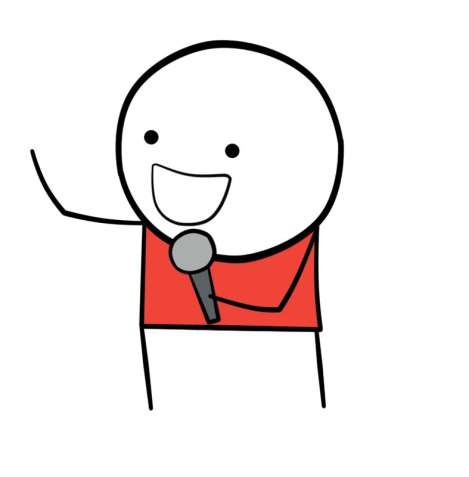 Posłuchaj ulubionej muzyki, piosenkialbo sam śpiewajZdrowe jedzenie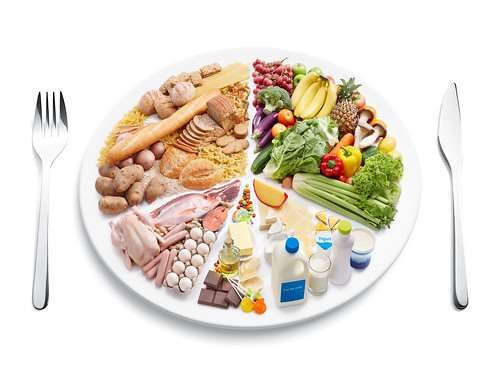 Przygotuj ulubioną potrawęFilm, serial, bajka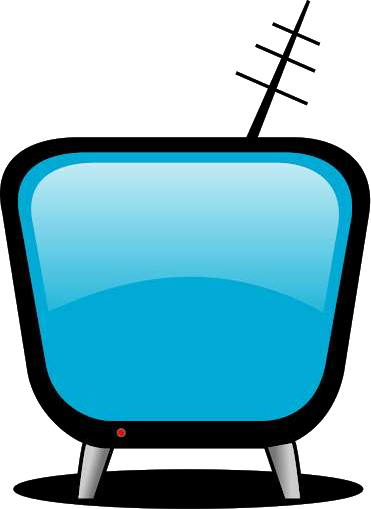 Najlepiej coś śmiesznegoKsiążka, czasopismo, komiks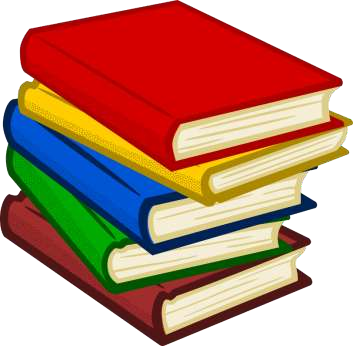 Coś ciekawego do czytaniaPomoc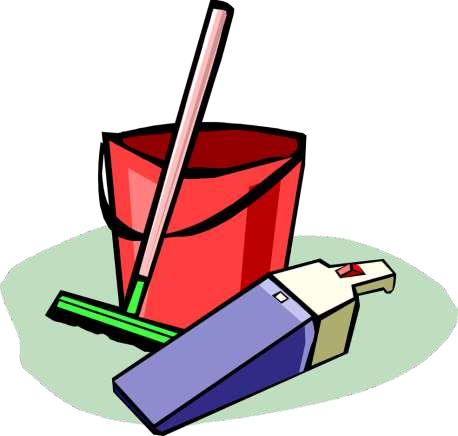 Np. Mamie lub tacie w domowychobowiązkach, rodzeństwuw zadaniach domowychKolorowanki antystresowe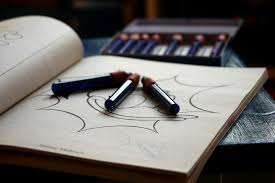 Świetna zabawa nie tylko dlamałych dzieci Dziennik/pamiętnik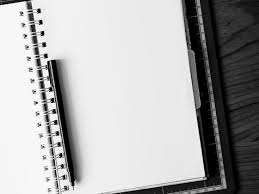 Dokumentuj to jak się czujesz, co daje Ci radość, a co Cię smuci, co jest dla Ciebie ważne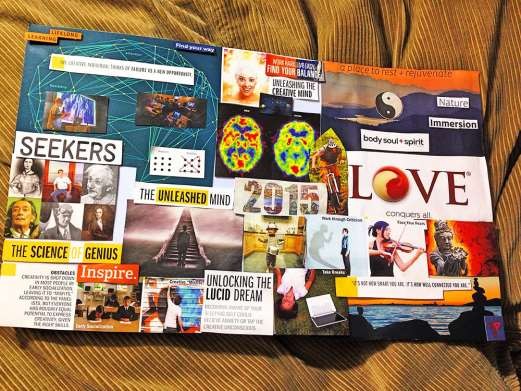 Wyśpij się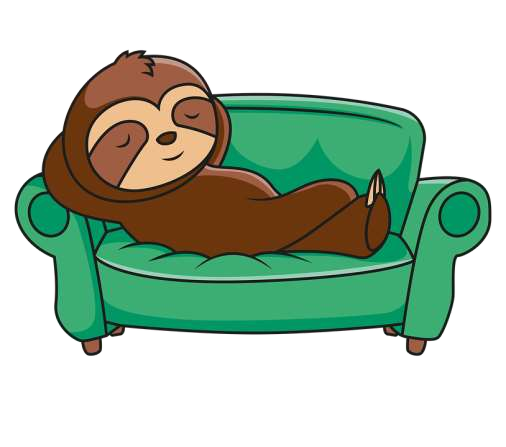 Sen pomaga się zrelaksować